Муниципальное унитарное предприятие «Дирекция единого заказчика № 1» Ленинского района г. Барнаула 656044, г. Барнаул, ул. Попова, 54, тел. / факс (3852) 438543ОГРН 1052202100763, ИНН 2223050506dez1-barnaul@yandex. ru,  дез-1.рфИЗВЕЩЕНИЕ О ЗАКУПКЕ1. Способ закупки – закупка у единственного поставщика;2. Наименование:  Муниципальное унитарное предприятие «ДЕЗ №1» Ленинского района г. БарнаулаМесто нахождения: Алтайский край,  г. Барнаул, ул. Попова, 54.Почтовый адрес: 656044, Алтайский край,  г. Барнаул, ул. Попова, 54.Адрес электронной почты: dez1-barnaul@yandex.ru 3. Поставщик товаров, работ, услуг: ООО «Алтайский инженерный центр «Союзлифтмонтаж»» (ИНН 2221032300);4. Предмет договора с указанием количества поставляемого товара, объема выполняемых работ, оказываемых услуг: выполнение работ по оценке соответствия лифтов отработавших назначенный срок службы (25 лет) требованиям Технического регламента Таможенного союза «Безопасность лифтов» (утвержденного Решением Комиссии Таможенного союза от 18 октября 2011г. №824) в форме обследования с выдачей заключения о возможности продления срока безопасной эксплуатации лифта с расчетом остаточного ресурса обслуживания. Объем выполняемых работ указан в графике проведения работ, являющимся приложением к проекту договора.5. Место поставки, выполнения работ, услуг: Алтайский край, г.Барнаул. Точные адреса указаны в графике проведения работ, являющимся приложением к проекту договора;6. Сведения о начальной (максимальной) цене договора (цене лота): 1 294314,20 (Один миллион двести девяносто четыре тысячи триста четырнадцать рубля 20 копеек), НДС не облагается.7. Срок, место и порядок предоставления документации о закупке: прилагается к настоящему извещению;8. Место и дата рассмотрения предложения участника закупки у единственного поставщика: МУП  «ДЕЗ №1» Ленинского района г. Барнаула, 656044, Алтайский край,  г. Барнаул, ул. Попова, 54 23.12.2015 г.Муниципальное унитарное предприятие «Дирекция единого заказчика № 1» Ленинского района г. Барнаула 656044, г. Барнаул, ул. Попова, 54, тел. / факс (3852) 438543ОГРН 1052202100763, ИНН 2223050506dez1-barnaul@yandex. ru,  дез-1.рфДОКУМЕНТАЦИЯ О ЗАКУПКЕ У ЕДИНСТВЕННОГО ПОСТАВЩИКАДОГОВОР №2на оказание услуг по проведению оценки соответствия лифтов, отработавших назначенный срок службы в форме обследования с выдачей заключения о возможности продления срока безопасной эксплуатацииМуниципальное унитарное предприятие "Дирекция единого заказчика № 1" Ленинского района г. Барнаула, именуемое в дальнейшем Заказчик, в  лице  руководителя Суворова А.Ф., действующего на основании устава  и  Общество с ограниченной ответственностью «Алтайский инженерный центр «Союзлифтмонтаж»», именуемое в дальнейшем Подрядчик, в лице руководителя Мартынова Б.П., действующего на основании устава, с другой стороны, руководствуясь частью 2 статьи 2 Федерального закона от 18.07.2011 N 223-ФЗ «О закупках товаров, работ, услуг отдельными видами юридических лиц», пунктом 17 Положения о закупках товаров, работ, услуг, для нужд МУП «ДЕЗ № 1» ленинского района г. Барнаула в новой редакции от 01.07.2015 г., заключили настоящий Договор о нижеследующем:ПРЕДМЕТ ДОГОВОРА1.1. По договору Исполнитель обязуется по заданию Заказчика оказать услуги по проведению оценки соответствия лифтов, расположенных в многоквартирных домах по адресам, указанным в Приложении № 1 к настоящему Договору, отработавших назначенный срок службы (25 лет) требованиям Технического регламента Таможенного союза «Безопасность лифтов» (утвержденного Решением Комиссии Таможенного союза от 18 октября 2011г. № 824) в форме обследования с выдачей заключения о возможности продления срока безопасной эксплуатации лифта с расчетом остаточного ресурса оборудования.1.2. Сроки оказания услуг: согласно графика, который является неотъемлемой частью настоящего Договора (Приложение № 1 к настоящему Договору).1.3. Объем оказанных услуг: согласно Приложению № 1, 2  настоящего Договора.УСЛОВИЯ, КАЧЕСТВО, ГАРАНТИИ ВЫПОЛНЯЕМЫХ РАБОТ2.1. Заказчик предоставляет Исполнителю всю имеющуюся информацию и документы, необходимые для выполнения работы. 2.2. Услуги оказываются силами Исполнителя с использованием собственных материалов, оборудования, инструментов, а также гарантирует их качество и соответствие требуемым нормам и стандартам.2.3. Исполнитель обязуется давать необходимые устные пояснения по вопросам, касающимся исполнения настоящего Договора, а также информировать Заказчика о ходе оказания услуг. 2.4.  Если в процессе оказания услуг Исполнитель допустит отступления от условий настоящего Договора, ухудшивших качество оказываемых услуг, то, по требованию Заказчика безвозмездно исправляет все выявленные недостатки в течение 10-ти рабочих дней с момента их обнаружения. 2.5. Заказчик принимает оказанные услуги на соответствие их объема и качества условиям настоящего Договора. По результату приемки оказанных услуг Исполнитель передает заключение экспертной комиссии о возможности продления срока безопасной эксплуатации лифта с расчетом остаточного ресурса оборудования и составляется акт оказанных услуг. Услуги считаются оказанными с момента подписания сторонами акта оказанных услуг.ПРАВА И ОБЯЗАННОСТИ СТОРОН3.1. Исполнитель обязан:3.1.1. Проведение работ по оценке соответствия лифтов отработавших назначенный срок службы в форме обследования в объеме требований ГОСТ Р 53783-2010.3.1.2. По результатам обследования выдать экспертное заключение о возможности дальнейшей эксплуатации лифтов с расчетом остаточного ресурса оборудования в течении 10-и дней после проведения обследования.3.1.3. Обеспечить соблюдение специалистами Подрядчика правил техники безопасности, внутреннего распорядка и других требований, существующих на объектах Заказчика.3.1.4. Оказать услуги в полном объеме и в срок, предусмотренный настоящим Договором. 3.1.5. Информировать Заказчика о ходе и содержании оказываемых услуг, давать разъяснения по поводу содержания отдельных этапов оказания услуг в соответствии с условиями настоящего Договора. 3.2 Заказчик обязан:3.2.1. Представить заявку с указанием: регистрационного номера, типа, скорости, этажности, адреса установки, дата ввода в эксплуатацию и грузоподъемность лифтов.3.2.2. Принять и оплатить оказанные услуги в соответствии с условиями настоящего договора.3.2.3. Обеспечить безопасные условия труда специалистам Исполнителя на территории многоквартирных домов, указанных в Приложении №1 к настоящему Договору, в ходе оказания услуг.3.2.4. Обеспечить организацию оценки соответствия, в том числе доступ специалистов Исполнителя на объекты установки лифтов.3.3. Исполнитель вправе:3.3.1. В случае досрочного выполнения работ предупредить об этом Заказчика и согласовать с ним дату приема-передачи результата работ.3.4. Заказчик вправе:3.4.1. В любое время Заказчик имеет право проверять ход и качество выполняемых работ, не вмешиваясь в деятельность Исполнителя.ЦЕНА ДОГОВОРА И ПОРЯДОК ОПЛАТЫ4.1. Цена Договора составляет 1294314,20 (один миллион двести девяносто четыре тысячи триста четырнадцать рублей 20 копеек) и включает в себя расходы на проведение обследования, оформление заключения, уплату пошлин, сборов и других обязательных платежей, предусмотренных действующим законодательством Российской Федерации связанных с исполнением настоящего Договора, НДС не облагается.4.2. Оплата производится за счет средств накопленных собственниками (нанимателями) домов, на которых выполняются работы указанные в п.1.2. настоящего договора,  по статье «содержание и текущий ремонт жилья» либо «прочие расходы» на основании решения собственников, путем перечисления на расчетный счет подрядчика сумм, согласно выставленного подрядчиком счета на оплату, после сдачи лифта в эксплуатацию на основании акта выполненных работ, в течение 60 рабочих дней. Оплата считается произведенной с момента списания денежных средств со счета Заказчика.4.3. Стоимость услуг, оказанных в соответствии с настоящим договором, определяется на основании решения Координационного совета по ценообразованию «О ценах на услугу по оценке соответствия лифтов, отработавших назначенный (нормативный) срок службы, в форме обследования с выдачей заключения о соответствии на 2015 год» №138/3 от 18.06.2015 г. (Приложение к настоящему договору №2)ОТВЕТСТВЕННОСТЬ СТОРОН5.1. За неисполнение или ненадлежащее исполнение обязательств по настоящему Договору Стороны несут ответственность в соответствии с действующим законодательством РФ. Стороны освобождаются от ответственности за частичное или полное неисполнение обязательств по настоящему Договору, если это неисполнение явилось следствием обстоятельств непреодолимой силы или по вине другой Стороны.СРОК ДЕЙСТВИЯ ДОГОВОРА6.1. Настоящий Договор заключен и вступает в силу с момента подписания и действует по «31» декабря 2016 г. А в части обязательств по оплате до полного расчета.6.2. Прекращение (окончание) срока действия настоящего Договора не освобождает Стороны Договора от ответственности за его нарушения, если таковые имели место при исполнении условий настоящего Договора.6.3. Расторжение  настоящего Договора возможно по письменному соглашению Сторон и в одностороннем порядке, предусмотренном действующим законодательством Российской Федерации. ПРОЧИЕ УСЛОВИЯ7.1. Все споры, возникающие в процессе заключения и исполнения Договора, решаются Сторонами путем переговоров. При недостижении согласия Сторон спор подлежит разрешению в Арбитражном суде Алтайского края в порядке, предусмотренном действующим законодательством РФ.7.2. Условия настоящего Договора могут быть изменены по взаимному согласию с обязательным составлением письменного документа, подписанного обеими Сторонами.7.3. Ни одна из Сторон не вправе передавать свои права и обязанности по настоящему Договору третьей Стороне без письменного согласия другой Стороны.7.4. Стороны обязуются в течение десятидневного срока в письменном виде извещать друг друга об изменениях реквизитов. 7.5. Вопросы неурегулированные настоящим Договором, регламентируются действующим законодательством РФ.7.6. Настоящий Договор составлен и подписан в двух экземплярах, имеющих одинаковую юридическую силу.ЮРИДИЧЕСКИЕ АДРЕСА, РЕКВИЗИТЫ И ПОДПИСИ СТОРОНМ.п.                                                                      М.п.Приложение №1 к договору №2 от 01нваря 2016г._График проведения работ по оценке соответствия лифтов отработавших назначенный срок службы в форме обследования с выдачей заключения о возможности продления срока безопасной эксплуатации лифта с расчетом остановочного ресурса оборудования на 2016 год.Руководитель					Руководитель А.Ф. Суворов. _____________			Б.П. Мартынов_______________			м.п.								м.п.Приложение №2 к договору №2 от 01.января 2016 г._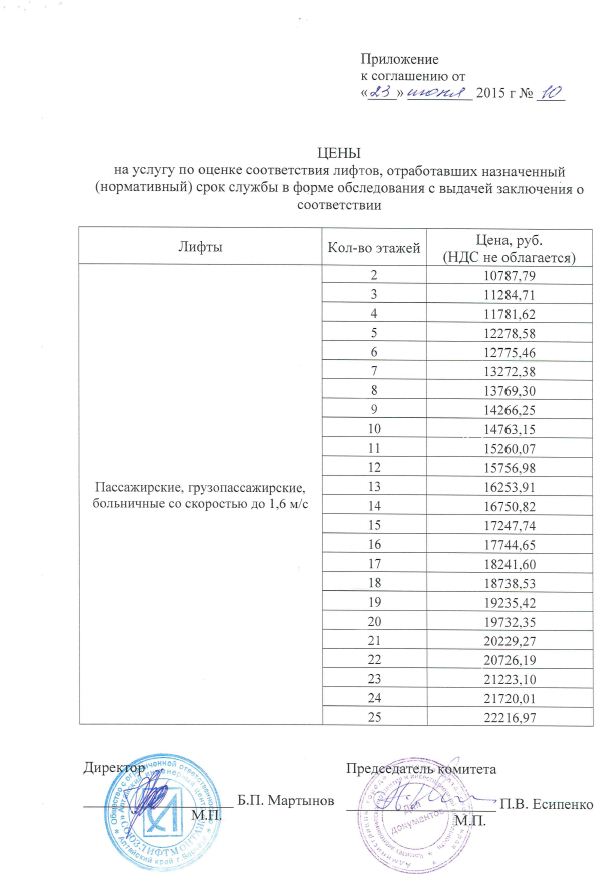 Руководитель					РуководительА.Ф. Суворов___________			Б.П.Мартынов___________	м.п. 									м.п.1.Установленные заказчиком требования к качеству, техническим характеристикам товара, работ, услуг, к их безопасности, к функциональным характеристикам (потребительским свойствам) товара, к размерам, упаковке, отгрузки товара, к результатам работы и иные требования, связанные с определением соответствия поставляемого товара, выполняемой работы, оказываемой услуги потребностям заказчика.В соответствии с проектом договора2Требования к содержанию, форме, оформлению и составу заявки на участие в закупке.Не установлены3Требования к описанию участниками закупки поставляемого товара, который является предметом закупки, его функциональных характеристик (потребительских свойств), его количественных и качественных характеристик, требования к описанию участниками закупки выполняемой работы, оказываемой услуги, которые являются предметом закупки, их количественных и качественных характеристикНе установлены4Место, условия поставки товараСрок поставки – с 01.01.2016 до 31.12.2016.Поставка осуществляется по графику, являющимся приложением к договору.5Сведения о начальной (максимальной) цене договора (цене лота)1294314,206Порядок формирования цены договораСтоимость услуг определяется на основании решения Координационного совета по ценообразованию «О ценах на услугу по оценке соответствия лифтов, отработавших назначенный (нормативный) срок службы, в форме обследования с выдачей заключения о соответствии на 2015 год» №138/3 от 18.06.2015 г. Сформированные цены указаны в приложении к договору.7Порядок, место, дата начала и дата окончания срока подачи заявок на участие в закупкеНе установлены8Форма, сроки и порядок оплаты товара, работы, услугиОплата производится «заказчиком» путем перечисления на расчетный счет «поставщика» суммы, согласно выставленного «поставщиком» счета на оплату, после сдачи лифта в эксплуатацию на основании акта выполненных работ, в течение 60 рабочих дней.9Требования к участникам закупки и перечень документов, представляемых участниками закупки для подтверждения их соответствия установленным требованиямСоответствие действующим показателям ГОСТам.10Форма, порядок, дата начала и дата окончания срока предоставления участникам закупки разъяснений положений о документацииЗапросы на разъяснения положений документации не принимаются, разъяснения не предоставляются11Место и дата рассмотрения предложений участников закупки и подведения итогов закупкиПредложения участников закупки не рассматриваются, итоги закупки не подводятся. Данный способ закупки является неконкурентным.12Критерии оценки и сопоставления заявок на участие в закупке Не установлены13Порядок оценки и сопоставления заявок на участие в закупкеНе установлены14Срок подписания договора с единственным поставщикомНе позднее 10 рабочих дней со дня подписания протоколаг. Барнаул                                «19»  января 2016 г.ЗАКАЗЧИК:ПОДРЯДЧИК:МУП «ДЕЗ№1» Ленинского района  г. Барнаула656044, г. Барнаул, ул. Попова, 54тел. (385-2) 43-85-43, 43-85-42 ИНН 2223050506КПП 222301001 ОТДЕЛЕНИЕ № 8644СБЕРБАНКА РОССИИ г Барнаулар/с 40702810502140038010 к/с 30101810200000000604 БИК 040173604ООО «Алтайский инженерный центр «Союзлифтмонтаж»»656050, г. Барнаул, ул. Георгия Исакова 133Ател. (385-2) 40-06-25ИНН 2221032300КПП 222101001ОТДЕЛЕНИЕ № 8644СБЕРБАНКА РОССИИ г Барнаулар/с 40702810402140142815к/с 30101810200000000604БИК 040173604РуководительСуворов А.Ф. ___________________РуководительМартынов Б.П._________________Обслуживающая организацияАдресКол-во лифтовОстановокЦена за 1 лифт, рубСтоимость, руб.ЯнварьЯнварьЯнварьЯнварьЯнварьЯнварьЛифтмонтажсервисВ.Кащеевой, 16, п.1-55813769,3068846,50ЛифтмонтажсервисПопова,6, к.1,22813769,3027538,60ЛифтмонтажсервисМонтажников, 3, п.1-66813769,3082615,80ЛифтмонтажсервисМонтажников, 5, п.1-66813769,3082615,80ЛифтмонтажсервисВ.Кащеевой, 7, п. 1-44813769,3055077,20ЛифтмонтажсервисВ.Кащеевой, 11, п.1-22813769,3027538,6025АпрельАпрельАпрельАпрельАпрельАпрельАлтайлифтсервисШукшина, 28, п. 1,22813769,3027538,60АлтайлифтсервисШукшина, 36, п. 1-33813769,3041307,90АлтайлифтсервисА.Петрова, 266, п. 1-66813769,3082615,80АлтайлифтсервисГ.Исакова, 253, п.1-22813769,3027538,60АлтайлифтсервисС.Поляна, 27, п.1-22813769,3027538,60АлтайлифтсервисС.Поляна, 3, п. 1-55813769,3068846,5020АвгустАвгустАвгустАвгустАвгустАвгустЛифтмонтажсервисПопова, 96, п.1-99813769,30123923,70ЛифтмонтажсервисВ.Кащеевой, 23, к.1,22813769,3027538,60ЛифтмонтажсервисПопова, 88, п.1-1515813769,30206539,5026НоябрьНоябрьНоябрьНоябрьНоябрьНоябрьЛифтмонтажсервисВ.Кащеевой, 1, п, 2-43813769,3041307,90ЛифтмонтажсервисПопова, 72, п.1-88813769,30110154,40ЛифтмонтажсервисШукшина, 11, п.1-1010813769,30137693,00ЛифтмонтажсервисШукшина,1, п. 3-42813769,3027538,6023ИтогоИтого941294314,201294314,20